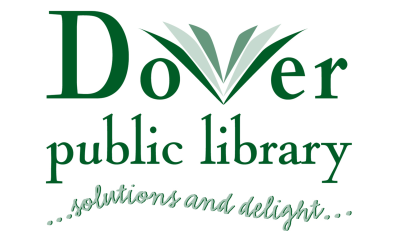 The Dover Public Library is creating a new Teen Advisory Board (TAB) made up of teen volunteers in grade 7 -12 who are interested in shaping the library’s programs and services aimed at middle and high-school students.TAB members attend bi- monthly meetings in order to share their ideas, help to plan future events/ services for teens and work toward making the library a teen-friendly space in our community. TAB members participate in library programs, and help make sure that teen-focused events and programs at the library run smoothly.TAB members act as ambassadors for the library by getting their friends involved, sharing information about upcoming library events with friends and teachers at school, and bringing back input and suggestions from the community.TAB members help to choose teen materials for the library.Sound interesting?If you are interested in participating in TAB complete the form below and return to the Dover Public Library, email to d.lafrance@dover.nh.gov or you can mail to: 	Dover Public Library
73 Locust St
Dover, NH  03820
Attention:  Denise LaFranceIf you have any questions or need more information contact Denise LaFrance at 516-6050 or d.lafrance@dover.nh.gov.Name:__________________________________________________________________________Address:_______________________________________________________________________________________________________________________________________________________Phone:_________________________________________________________________________Email address:___________________________________________________________________School (home schooled teens welcome!):_____________________________________________Grade:_________________________________________________________________________